МК ДОУ БГО Детский сад № 16 комбинированного видаМастер-класс на тему:« Здоровьесберегающие технологии на логопедических занятиях»Подготовила и провела: учитель-логопед Попова Н. С.Борисоглебск 2014г.Цель: применение здоровьесберегающих технологий в коррекционном воспитательно-образовательном процессе. Задачи:обучить  приёмам сохранения здоровья; восстановления сил, приемам самомассажа;развития переключаемости, координации речи с движениями; снятия напряжения, развитие плавного речевого выдоха;стимуляции работоспособности и мышления.Ход занятия. Вы пришли на логопедическое занятие и конечно устали. Надо учиться расслабляться и быстро восстанавливать свою работоспособность. Для этого мы сделаем ряд упражнений, которые приведут в порядок наше физическое и психическое состояние, снимут мышечное напряжение и зарядят положительной энергией. Давайте начнём. Вызываю участников. Займите свои места. 1. Игра на понимание пространственных наречий «Команды» Логопед. Я буду отдавать команды, а вы их выполняете. Встань со стула. Подними руки вверх. Отведи в стороны. Опусти вниз. Повернись вправо, влево, кругом. Укажи на соседа слева. Укажи на соседа впереди. Укажи на соседа справа. Укажи на соседа сзади. Сели на стулья. Поднимите руку, у кого нет соседа слева? Поднимите руку, у кого нет соседа справа? У кого нет соседа впереди? У кого нет соседа сзади? 2. «Путешествие по телу»Логопед. А теперь я вам буду рассказывать стихотворение, а вы на себе покажите всё, что названо. К чему прикасаетесь - погладьте и помассируйте! Есть на пальцах наших ногти, 
на руках – запястья, локти, 
Темя, шея, плечи, грудь 
И животик не забудь! 
Бёдра, пятки, двое стоп, 
Голень и голеностоп. 
Есть колени и спина, 
Но она всего одна! 
Есть у нас на голове 
уха два и мочки две. 
Брови, скулы и виски, 
И глаза, что так близки. 
Щёки, нос и две ноздри, 
Губы, зубы – посмотри! 
Подбородок под губой 
Вот что знаем мы с тобой! 3. Давайте перейдём к нашему дыханию.Логопед. Вы знаете, что дыхание может быть лечебным? Сделаем упражнение «Очищающее дыхание» (голубая лагуна – музыкотерапия). А заодно давайте представим, что мы в мандариновом саду, где цветут прекрасные мандарины (зажигаю аромолампу с аромомаслами: аромотерапия – мандарин и бергамот – снимает напряжение, тревогу и беспокойство, депрессивные состояния, повышает тонус, имеет противовоспалительный эффект).«Сядьте, выпрямившись, на стул, спину держите прямо. Положите руки на колени так, чтобы ладони смотрели на потолок. Теперь мысленным взором посмотрите в центp своей груди. Когда вы выдыхаете, представьте себе, что ваш выдох в виде дыма, долетает до дверей комнаты, а когда вдыхаете, то представьте себе, что вдыхаете белое облако». Теперь из-за облаков выглянуло солнышко (показываю: цветотерапия – оранжевый цвет) – мы встали, с удовольствием на него посмотрели и потянулись к нему руками. Отдохнули? 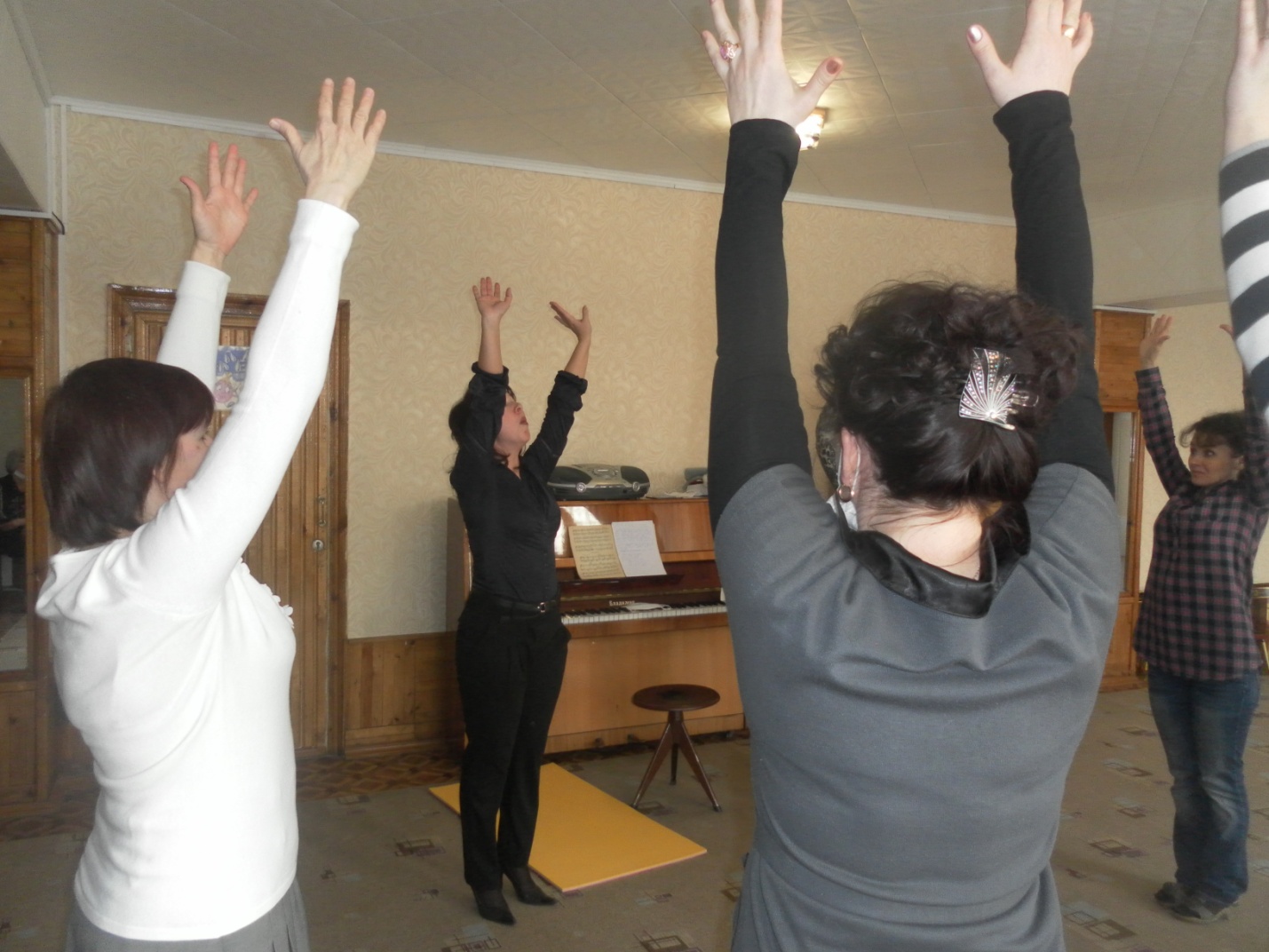 4. Чтобы снять напряжение с шеи и мышц плечевого пояса  сделаем релаксирующее упражнение «Любопытная Варвара».   Логопед: «Поверните голову влево, постарайтесь это сделать так, чтобы увидеть как можно дальше. Сейчас и мышцы шеи напряжены! Потрогайте шею справа, мышцы стали твердые, как каменные. Вернитесь в исходное положение. Аналогично в другую сторону. Вдох — пауза, выдох — пауза. Любопытная Варвара 
Смотрит влево … 
Смотрит вправо... 
А потом опять вперед — 
Тут немного отдохнет. 
Шея не напряжена, а рас-слаб-ле-на». Движения повторяются по 2 раза в каждую сторону.  Логопед: «Теперь поднимите голову вверх. Посмотрите на потолок. Больше откиньте голову назад! Как напряглась шея! Неприятно! Дышать трудно. Выпрямьтесь. Легко стало, свободно дышится. Вдох — пауза, выдох — пауза. А Варвара смотрит вверх! 
Выше всех, все дальше вверх! 
Возвращается обратно — 
Расслабление приятно! 
Шея не напряжена 
И рас-слаб-ле-на». 5. А теперь приведем в порядок мышцы речевого аппарата, губ и челюсти.Подражаю я слону, губы хоботком тяну. 
А теперь их отпускаю, и на место возвращаю 
Губы не напряжены и рас-слаб-ле-ны  Свои губы, прямо к ушкам, 
растяну я, как лягушка 
потяну – перестану, и нисколько не устану! 
Губы не напряжены и рас-слаб-ле-ны….Рот раскрывать шире учись, звук «А» тяни не торопись,А теперь заборчик, зубочки на замочекЧто за сладкое варенье? Просто чудо объеденьеМы лопаточку возьмем и в песок играть пойдемРаскачайся вверх и вниз достань тропинку и карнизДелай так не торопись вверх и вниз не ошибись.6. А теперь поиграем в игру «Маски» (мимическая гимнастика). Логопед. Под музыку вы должны изобразить мимику с картинки и передать соседу. Передали свои маски и вновь стали самими собою. Менялось ли ваше настроение?  7. Логопед. А сейчас мы сделаем с вами кинезиологические упражнения, иначе называемые «гимнастикой мозга», которые помогут вам стать внимательными, активными, снять напряжение, страх, раздражение.- «Кулак-ребро-ладонь» - четыре положения руки на плоскости последовательно сменяют друг друга. Выполняется сначала правой рукой, затем левой рукой. Затем двумя руками одновременно. Ладошки вверх, 
Ладошки вниз, 
А теперь их на бочок 
И зажали в кулачок. - «Ухо – нос – хлопок» - левой рукой возьмитесь за кончик носа, а правой рукой за противоположное ухо. Одновременно отпустите ухо и нос, хлопните в ладоши, поменяйте положение рук с «точностью до наоборот». - «Лягушки» - Положить руки на стол. Одна рука сжата в кулак, другая лежит на плоскости стола (ладошка). Одновременно менять положение рук, отрывая руки от стола. Усложнение упражнения состоит в ускорении. Две весёлые лягушки 
Ни минутки не сидят 
Ловко прыгают подружки, 
Только брызги вверх летят.  - «Колечки» - соединяем пальцы руки в кольцо с большим, начиная с указательного сначала одной рукой, затем другой, затем двумя одновременно. Пальчики соединяем 
И кольцо мы получаем: 
1/2 1/3 1/4 1/5 
Поздоровались пальцы опять! 
1/5 1/4 1/3 1/2 
Закрепили кольца-слова! 8. Логопед. А теперь я попрошу вас встать. Мы отправимся в путешествие и потренируем свое дыхание. Игра «Паровоз».Вот поезд наш едет, колеса стучат                 Чух-чух-чух-чухА в поезде нашем зверята сидят                       Чух-чух-чух-чухБежит паровоз далеко, далеко                           Чух-чух-чух-чухВ поездке зверятам совсем нелегко                    Чух-чух-чух-чухНо вот паровоз замедляет свой ход                   Чух-чух-чух-чухУра, мы приехали стоп.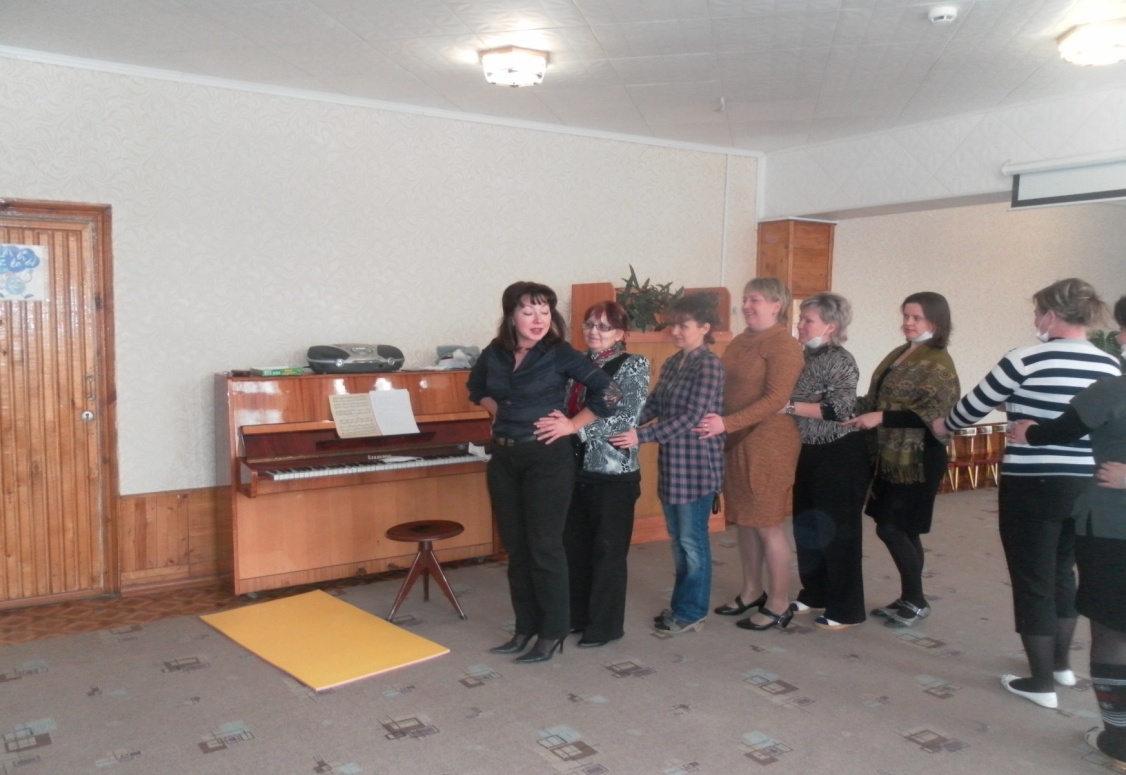 9. Музыкальная игра на развитие выразительности движений, «Песенка о зверятах» музыка А.Филиппенко, слова Е. Макшанцевой.Пастушок проснулся поутру                                       Быстрые синички: Цвики-цвикЗаиграл на дудке: Ту-ру-ру                                           Воробьи запели:Чик-чирикПастушку мы будем помогать                                  Замяукал котик: Мяу-мяу-мяуПастушку мы будем подпевать                                А собака лает: Гав-гав-гавНа лугу коровка: Му-му-му                                        Из леса кукушка: Ку-ку, ку-куРозовые свинки: Хрю-хрю-хрю                                 Петушок веселый спел: Кукареку                    А козел рогатый: Ме-ме-ме                                      А в саду зеленом детвораА баран бодатый:Бе-бе-бе                                      Распевает песни: Тра-та-та.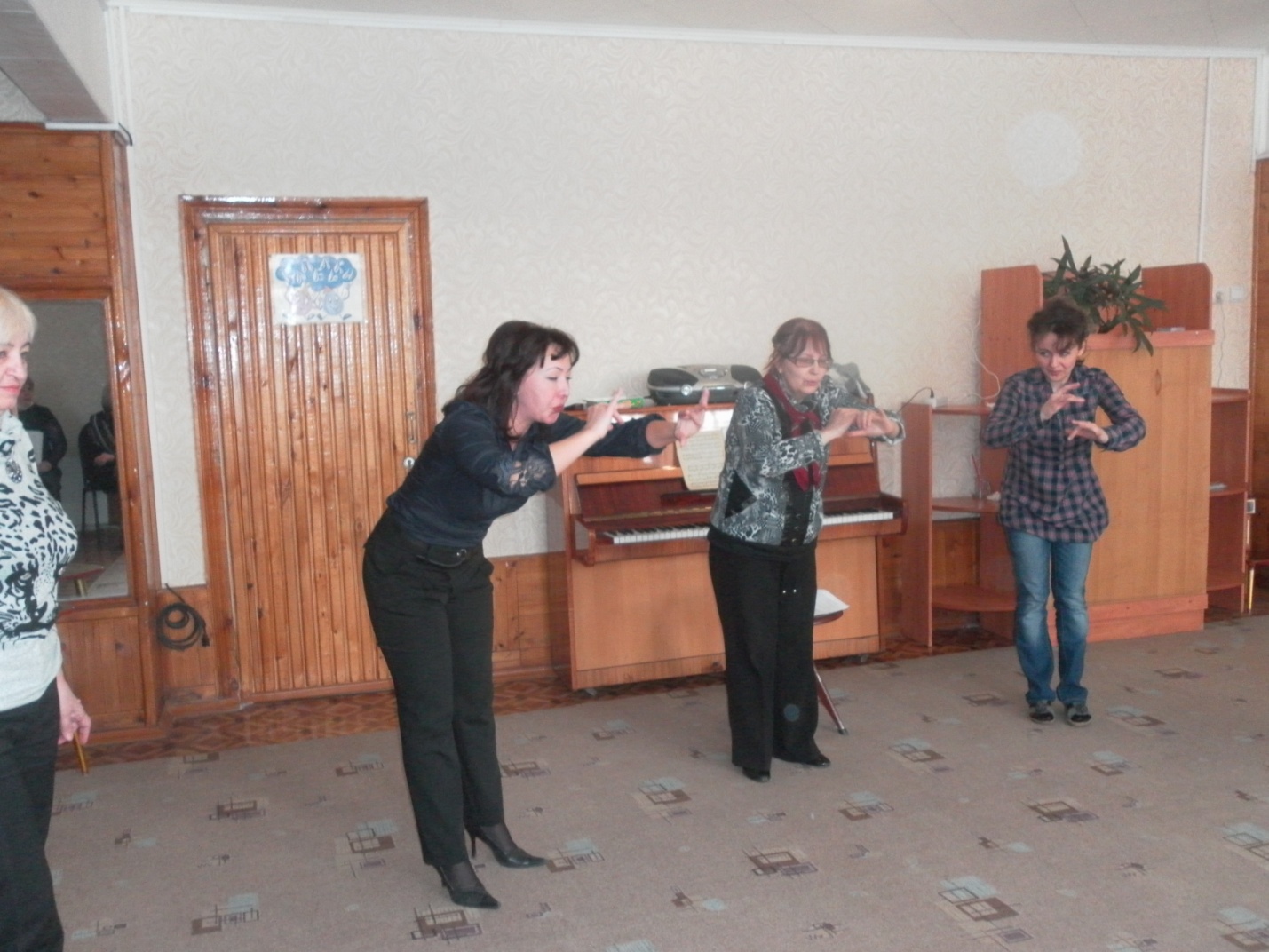 Итог занятия. Вы прекрасно потрудились, отдохнули и восстановили свою работоспособность. Будьте всегда здоровы! Успехов Вам!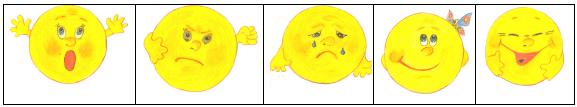 